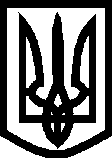 УКРАЇНА ВИКОНАВЧИЙ КОМІТЕТМЕЛІТОПОЛЬСЬКОЇ  МІСЬКОЇ  РАДИЗапорізької областіР І Ш Е Н Н Я05.11.2020				                                            №№ 204/1 – 204/14Текст рішень не оприлюднюється в інтересах дітей